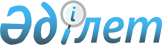 Семей облысының Таскескен ауданын тарату туралыҚазақстан Республикасы Президентiнiң Жарлығы 1996 жылғы 29 қазан N 3164
     "Қазақстан Республикасының әкiмшiлiк-аумақтық құрылысы туралы"
Қазақстан Республикасының 1993 жылғы 8 желтоқсандағы Заңының  
 Z934200_ 
 
9-бабына сәйкес ҚАУЛЫ ЕТЕМIН:

     Семей облысының Таскескен ауданы таратылсын.

     Қазақстан Республикасының
           Президентi
      
      


					© 2012. Қазақстан Республикасы Әділет министрлігінің «Қазақстан Республикасының Заңнама және құқықтық ақпарат институты» ШЖҚ РМК
				